工会服务信息移动驻点服务及春季义诊活动泉州移动公司、泉州市丰泽区瑞燊堂中医门诊（泉州瑞来春堂）将于近期来校开展移动驻点服务及春季中医义诊活动，有关事项如下：一、活动地点泉州师范学院陈祖昌大礼堂一楼二、活动时间及内容1.移动驻点服务活动时间：2024年4月11日（星期四）9:00—17:00内容:见附件12.义诊活动时间：2024年4月11日（星期四）上午9:00—12:00，下午2:30—5:30内容:见附件2附件1移动驻点服务内容1.移动请你免费领所有集团成员，均可在活动现场免费领取1个月5G流量（仅限首月关注福小圈移动用户）2.移动请你换新机——5G手机1元领回家押金1元，办理以下指定优福包产品，即可领取对应档次机型，合约期36个月3.通话礼——集团网互打免费加入集团内部网，可享0元300分钟互打免费。4.宽带礼——59以上套餐永久免费300M宽带，+10元可领价值288元千兆路由器移动用户套餐升级到59元套餐宽带300M终身免费用。还能领取一年芒果会员和咪咕视频会员双千兆融合包30元/月：千兆提速包+路由器+10G流量（合约期12/24个月）5.全屋千兆礼——1000分钟+40G通用+千兆宽带+FTTR全屋光纤WiFi（1主路由+1子路由）+电竞游戏提速新入网/移动老用户，办理以下指定全屋光纤WiFi产品，即可获取全屋光纤WiFi设备一套及装维服务。6.家礼——价值不降，套餐升级加量，语音流量全家享7.移动请你享福利——福小圈福利内购娱乐包Plus会员：12元/月=50元新人礼+每月爱/优/腾/芒会员18选1+可抢20元商超/饮料券+2G通用流量生活包Plus会员：12元PLUS会员(随心选生活版) =每月15元水电/商超代金券+可抢20元商超/饮料券+2G通用流量双V会员：25元/月=爱/优/腾/芒等会员18选1+15月水电/商超代金券+20元商超/饮品券（要抢）+4G流量副卡大流量礼：12元/月=主副卡对打免费+50元新人礼+每月爱/优/腾/芒会员18选1+可抢20元商超/饮料券+120G通用流量8.高校客户专属套餐49元套餐=500分钟+50G通用流量+30G专属流量（需要携带身份证+工作证或者一卡通进行办理）9.手机工程师服务免费保养：专业服务顾问免费为所有参与用户进行手机清灰，除污，让手机焕然一新免费贴膜：专业服务顾问免费为荣耀手机用户免费贴膜，让手机更抗刮，更耐摔免费咨询：专业技术顾问现场解答用户在使用手机上遇到的问题，让手机使用更舒心  附件2义诊活动方案1.活动内容①名老中医现场坐堂义诊②现场血压、血糖测量③发放中药养生茶200份（四神汤、四物汤、熬夜茶、减肥茶等）④赠送免费理疗卡（八选项目）100份⑤每日理疗/美容体验名额发送（拉群发送小程序）2.义诊专家上午 08:30—12:00   中医皮肤科庄碧瑜医生 中医康复科、内科邓正明医生下午 14:30—17:30   中医内科吴家春医生 中医皮肤科庄碧瑜医生 中医康复科、内科邓正明医生3.医馆介绍福建瑞来春堂创始于2010年，是全国十大名中医馆，全省备案医生500多位，瑞燊堂中医门诊（泉州瑞来春堂）位于东海大街与附二医院隔街相望，聘请了20多位专家，是集中医诊疗、儿童体质调理、健康教育、中药饮片、药品销售为一体的大型中医门诊部。4.活动专家介绍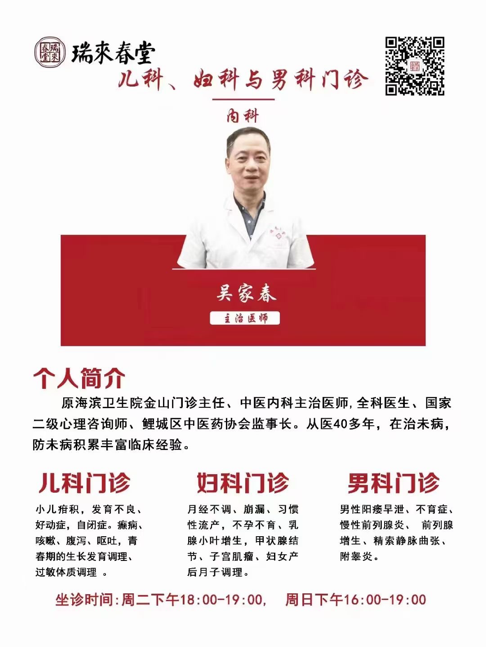 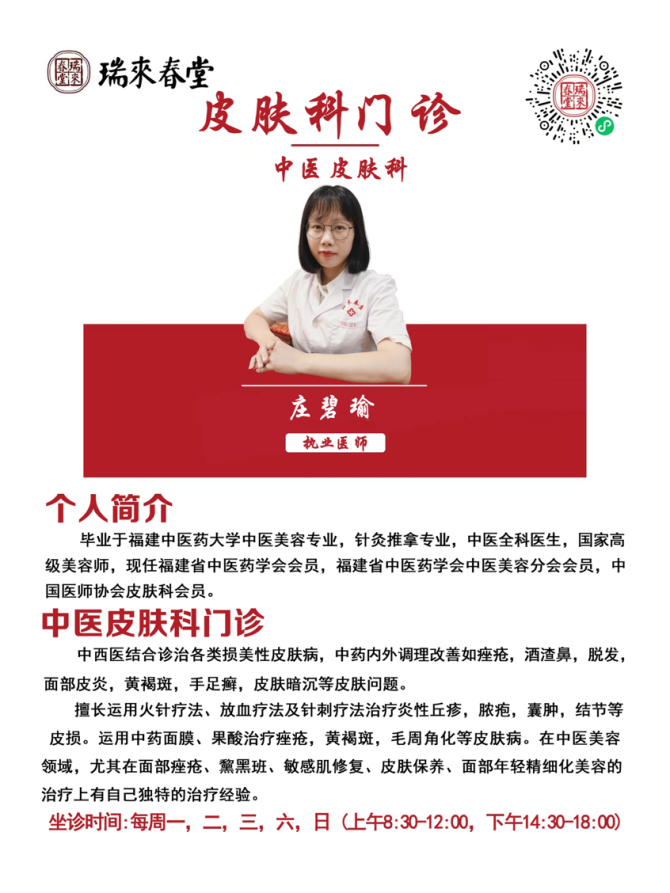 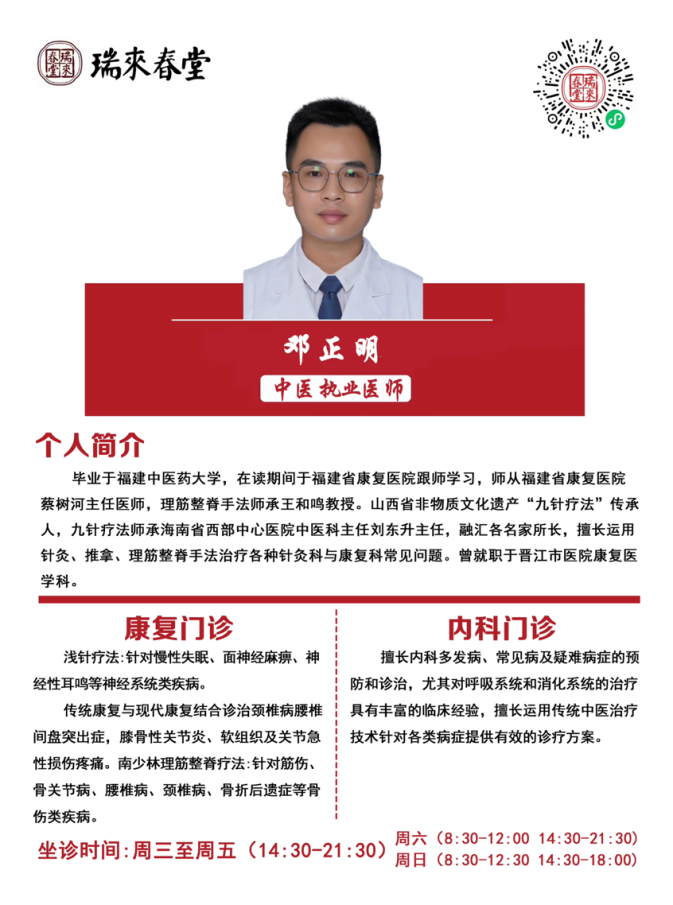 档次月费领取5G手机内含流量享受权益优福包30元档30元/月荣耀畅玩40S（4G+128G）3GB流量/月移动优选会员权益优福包30元档30元/月Realme V50（6G+128GB）3GB流量/月移动优选会员权益优福包40元档40元/月OPPO A2x（8G+256G）5GB流量/月移动优选会员权益优福包40元档40元/月Realme V50（8G+256G）5GB流量/月移动优选会员权益优福包50元档50元/月Realme V50s(8G+256G)6GB流量/月移动优选会员权益优福包50元档50元/月小米Redmi Note 12R（8G+256G）6GB流量/月移动优选会员权益套餐名套餐档次名称（合约24个月）设备/服务类型基础包全光WiFi·基础版-69元24月服务礼包一台光网关+1台光路由基础包家庭小福包（FTTR）-80元24月礼包一台光网关+1台光路由+千兆提速+电竞加速扩展包全光WiFi·拓展包-30元月服务礼包1台光路由（需搭配光网关办理及使用）档次套餐月费通用流量（可共享）语音主叫（可共享）免费宽带副卡A档21915460GB2000分钟1000M2（2张免）B档16911940GB1800分钟500M2（首张免）C档1399830GB1000分钟300M2（首张免）D档1097720GB300分钟300M2（首张免）